РАСПИСАНИЕ СЛУЖБ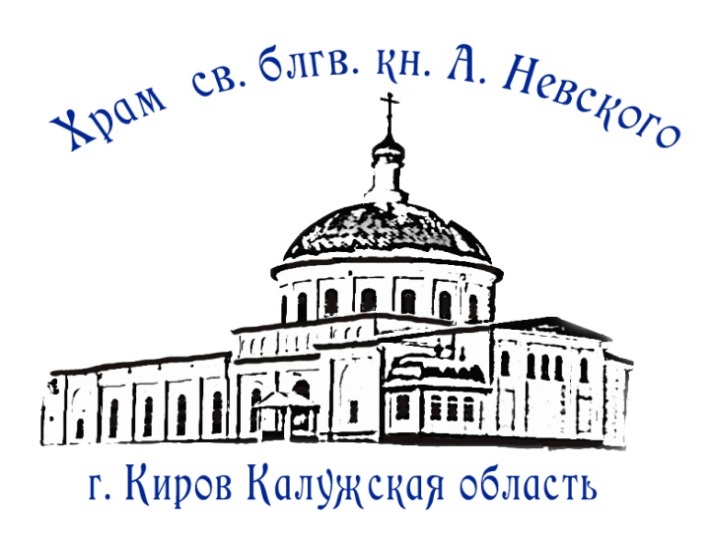 1 ИЮНЯПятница1700Благоверных великого князя Димитрия Донского и великой княгини Евдокии, в инокинях Евфросинии.ВЕЧЕРНЕЕ БОГОСЛУЖЕНИЕ. ПОЛИЕЛЕЙ.2 ИЮНЯСуббота080010001600ОТДАНИЕ ПРАЗДНИКА ПЯТИДЕСЯТНИЦЫ. Обретение мощей святителя Алексия, митрополита Московского и всея Руси, чудотворца.ЧАСЫ И БОЖЕСТВЕННАЯ ЛИТУРГИЯПАНИХИДА.ВСЕНОЩНОЕ БДЕНИЕ. ИСПОВЕДЬ.3 ИЮНЯ Воскресенье0830НЕДЕЛЯ 1-я, ПО ПЯТИДЕСЯТНИЦЕ, ВСЕХ СВЯТЫХ.ВЛАДИМИРСКОЙ ИКОНЫ БОЖИЕЙ МАТЕРИЗаговенье на Петров пост (Петров мясопуст).ЧАСЫ И БОЖЕСТВЕННАЯ ЛИТУРГИЯВОДОСВЯТНЫЙ МОЛЕБЕН5 ИЮНЯВторник1700Преподобного Феодора Сикеота, епископа Анастасиупольского.ВЕЧЕРНЯ С АКАФИСТОМ ПРЕПОДОБНОМУ СЕРГИЮ, ИГУМЕНУ РАДОНЕЖСКОМУ6 ИЮНЯСреда080010001700Блаженной Ксении Петербургской.ЧАСЫ И БОЖЕСТВЕННАЯ ЛИТУРГИЯПАНИХИДА.ВЕЧЕРНЕЕ БОГОСЛУЖЕНИЕ. ПОЛИЕЛЕЙ.7 ИЮНЯЧетверг08001700ТРЕТЬЕ ОБРЕ́ТЕНИЕ ГЛАВЫ ПРЕДТЕЧИ И КРЕСТИТЕЛЯ ГОСПОДНЯ ИОАННАЧАСЫ И БОЖЕСТВЕННАЯ ЛИТУРГИЯВОДОСВЯТНЫЙ МОЛЕБЕН.МОЛЕБЕН ДЛЯ БЕРЕМЕННЫХ ПРЕД ИКОНОЙ БОЖИЕЙ МАТЕРИ «ПОМОЩНИЦА В РОДАХ»8 ИЮНЯПятница1700Преподобного Варлаама Ху́тынского.ВЕЧЕРНЯ С АКАФИСТОМ ИКОНЕ БОЖИЕЙ МАТЕРИ «НЕУПИВАЕМА ЧАША»9 ИЮНЯСуббота080010001600Священномученика Ферапонта, епископа Сардикийского.ЧАСЫ И БОЖЕСТВЕННАЯ ЛИТУРГИЯПАНИХИДАВСЕНОЩНОЕ БДЕНИЕ. ИСПОВЕДЬ 10 ИЮНЯВоскресенье08301600НЕДЕЛЯ 2-я ПО ПЯТИДЕСЯТНИЦЕ, ВСЕХ СВЯТЫХ, В ЗЕМЛЕ РУССКОЙ ПРОСИЯВШИХ.Калужской иконы Божией Матери.ЧАСЫ И БОЖЕСТВЕННАЯ ЛИТУРГИЯВОДОСВЯТНЫЙ МОЛЕБЕНВЕЧЕРНЕЕ БОГОСЛУЖЕНИЕ. ПОЛИЕЛЕЙ.11 ИЮНЯПонедельник0800СВЯТИТЕЛЯ ЛУКИ ИСПОВЕДНИКА, АРХИЕПИСКОПА СИМФЕРОПОЛЬСКОГО.ЧАСЫ И БОЖЕСТВЕННАЯ ЛИТУРГИЯСЛАВЛЕНИЕ.12 ИЮНЯВторник1700Преподобного Исаакия исповедника, игумена обители Далматской.ВЕЧЕРНЯ С АКАФИСТОМ ПРЕПОДОБНОМУ СЕРГИЮ, ИГУМЕНУ РАДОНЕЖСКОМУ13 ИЮНЯСреда080010001700Святого апостола от 70-ти Ерма.ЧАСЫ И БОЖЕСТВЕННАЯ ЛИТУРГИЯПАНИХИДА.ВЕЧЕРНЕЕ БОГОСЛУЖЕНИЕ. ПОЛИЕЛЕЙ.14 ИЮНЯЧетверг0800СВЯТОГО ПРАВЕДНОГО ИОАННА КРОНШТАДТСКОГО.ЧАСЫ И БОЖЕСТВЕННАЯ ЛИТУРГИЯСЛЕВЛЕНИЕ15 ИЮНЯПятница1700Святителя Никифора исповедника, патриарха Константинопольского.ВЕЧЕРНЯ С АКАФИСТОМ ИКОНЕ БОЖИЕЙ МАТЕРИ «НЕУПИВАЕМА ЧАША»16 ИЮНЯСуббота080010001600Мучеников Лукиллиана, Клавдия, Ипатия и еже с ними.ЧАСЫ И БОЖЕСТВЕННАЯ ЛИТУРГИЯПАНИХИДА.ВСЕНОЩНОЕ БДЕНИЕ. ИСПОВЕДЬ.17 ИЮНЯВоскресенье0830НЕДЕЛЯ 3-я ПО ПЯТИДЕСЯТНИЦЕ.Святителя Митрофана, патриарха Константинопольского.ЧАСЫ И БОЖЕСТВЕННАЯ ЛИТУРГИЯВОДОСВЯТНЫЙ МОЛЕБЕН.19 ИЮНЯВторник1700Преподобного Виссариона Египетского, чудотворца.ВЕЧЕРНЯ С АКАФИСТОМ ПРЕПОДОБНОМУ СЕРГИЮ, ИГУМЕНУ РАДОНЕЖСКОМУ20 ИЮНЯСреда08001000Мученика Феодота Анкирского.ЧАСЫ И БОЖЕСТВЕННАЯ ЛИТУРГИЯПАНИХИДА.22 ИЮНЯПятница1700Святителя Никифора исповедника, патриарха Константинопольского.ВЕЧЕРНЯ С АКАФИСТОМ ИКОНЕ БОЖИЕЙ МАТЕРИ «НЕУПИВАЕМА ЧАША»23 ИЮНЯСуббота080010001600Мучеников Лукиллиана, Клавдия, Ипатия и еже с ними.ЧАСЫ И БОЖЕСТВЕННАЯ ЛИТУРГИЯПАНИХИДА.ВСЕНОЩНОЕ БДЕНИЕ. ИСПОВЕДЬ.24 ИЮНЯВоскресенье0830НЕДЕЛЯ 4-я ПО ПЯТИДЕСЯТНИЦЕ.Апостолов Варфоломея и Варнавы.ЧАСЫ И БОЖЕСТВЕННАЯ ЛИТУРГИЯВОДОСВЯТНЫЙ МОЛЕБЕН.26 ИЮНЯВторник1700Святой мученицы Акилины.ВЕЧЕРНЯ С АКАФИСТОМ ПРЕПОДОБНОМУ СЕРГИЮ, ИГУМЕНУ РАДОНЕЖСКОМУ27 ИЮНЯСреда08001000Святителя Мефодия, патриарха Константинопольского.ЧАСЫ И БОЖЕСТВЕННАЯ ЛИТУРГИЯПАНИХИДА.28 ИЮНЯЧетверг1700Святителя Ионы, митрополита Московского и всея России, чудотворца.ВСЕНОЩНОЕ БДЕНИЕ. ИСПОВЕДЬ.29 ИЮНЯПятница08001700ПРЕПОДОБНОГО ТИХОНА, МЕДЫНСКОГО, КАЛУЖСКОГО.ЧАСЫ И БОЖЕСТВЕННАЯ ЛИТУРГИЯСЛАВЛЕНИЕВЕЧЕРНЯ С АКАФИСТОМ ИКОНЕ БОЖИЕЙ МАТЕРИ «НЕУПИВАЕМА ЧАША»30 ИЮНЯСуббота0800100015001600Мучеников Мануила, Савела и Исмаила.ЧАСЫ И БОЖЕСТВЕННАЯ ЛИТУРГИЯПАНИХИДА.ПОКАЯННЫЙ МОЛЕБЕН ПЕРЕД МОЩАМИ ВИФЛЕЕМСКИХ МЛАДЕНЦЕВ ДЛЯ КАЮЩИХСЯ В ГРЕХЕ ДЕТОУБИЙСТВА ВО ЧРЕВЕВСЕНОЩНОЕ БДЕНИЕ. ИСПОВЕДЬ.1 ИЮЛЯВоскресенье0830НЕДЕЛЯ 5-я ПО ПЯТИДЕСЯТНИЦЕ.Боголюбской иконы Божией Матери.ЧАСЫ И БОЖЕСТВЕННАЯ ЛИТУРГИЯВОДОСВЯТНЫЙ МОЛЕБЕН.